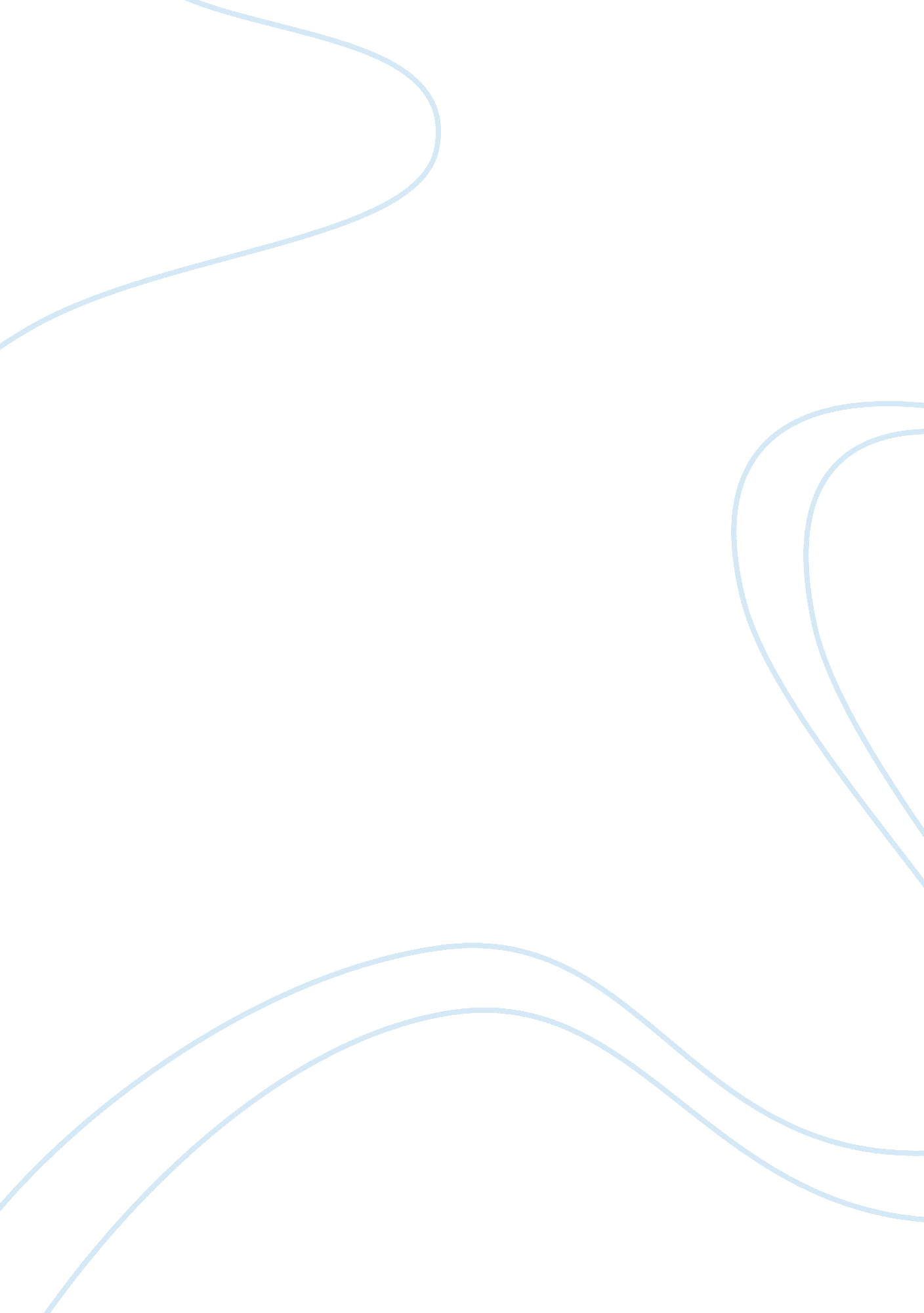 Health and development of a preterm, low birth weight baby essays examplesTechnology, Development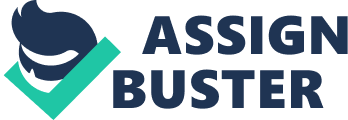 Usually, a full-term incubation period lasts from 37 to 42 weeks, and the last few weeks of it are critically important, as baby's fundamental organs are developing, and the weight is increasing. A premature birth is the one happened before 37 week of the incubation period. Normally, late preterm babies look completely developed, yet regardless they have more serious dangers of wellbeing issues than children conceived full term. 
Preterm babies are usually born with complicated conditions. Some of the problems can be solved directly during the delivery; other can make an impact on whole future life. 
During childbirth, the untimely newborn child may correspond to the next criteria: low activity, body hair, less actions, immature muscles, problems with coordination, yellow or diaphanous skin. The prior an infant is conceived, the higher its danger of mind harm, blindness, listening to misfortune, cerebral paralysis, and formative deferrals. 
Most of the untimely born infants do not need any unique treatment or therapies, although any issue on the topic should be discussed with a doctor. Parents should be provided with a special consultation about all possible risks and opportunities to avoid them, and get the necessary knowledge about developmental evaluation. 
Physical therapy is extremely necessary for preterm kids, as it allows developing intentional movement skills and improving the muscle tone. Normally, muscle tone is not a synonym of strength, but it's the measure of response a man's muscles give because of an outside power. In addition to other things, physical advisors help babies with high tone keep up or build their scope of movement, and help those with low tone increase better body control, s so they have a strong base of backing for enormous developments (Alexander, 2013). 
Another educational activities conduct speech improvement (build up the breathing beat and muscles required for sucking and gulping, or the muscle coordination expected to bite), occupational therapy (tackling the everyday activities), and such called “ kangaroo care” - daily skin-to-skin contact, that “ enhances parental bond with baby, promotes breastfeeding and improves infant's health” (MacDonald, 2013). 
All education activities have a higher impact, when both parents have a role in the process, and cooperate with therapists a lot, as it helps to avoid problems from the early years. References Alexander, J. (2013). What therapies can help my premature baby develop? | BabyCenter. BabyCenter. Retrieved 27 June 2015, from http://www. babycenter. com/404_what-therapies-can-help-my-premature-baby-develop_10304025. bc 
MacDonald, J. (2013). Activities For Premature Babies | LIVESTRONG. COM. LIVESTRONG. COM. Retrieved 27 June 2015, from http://www. livestrong. com/article/559968-activities-for-premature-babies/ 